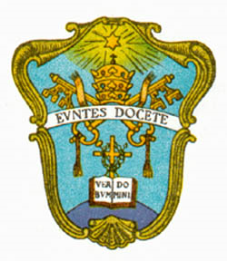 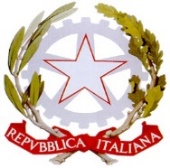 AL Coordinatore DidatticoScuola Pontificia Maestre Pie FilippiniOggetto: Delega giornaliera al ritiro degli alunni da scuola. Il sottoscritto ____________________________________________________ genitore dell’alunno/a _______________________________ ai sensi dell’art. 46 del DPR 445/2000 sotto la propria responsabilità dichiara di essere genitore dell’alunno/a su indicato/a e frequentante la classe________sezione_________nell’anno scolastico__________________________presso la Scuola Pontificia Maestre Pie Filippini di L’AquilaDELEGAa prelevare il proprio figlio all’uscita da scuola per il giorno ______________ il/la Sig./ra ______________________________________________ documento di identità _________________________________(di cui si allega fotocopia) N.B.: Si precisa che le persone Delegate devono essere maggiorenni e munite di documento di riconoscimento all’atto del ritiro dell’alunno.Il presente documento deve essere consegnato a Suor Concetta presso la Portineria. 